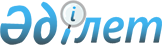 2023-2025 жылдарға арналған Шал ақын ауданы Сухорабов ауылдық округінің бюджетін бекіту туралыСолтүстік Қазақстан облысы Шал ақын ауданы мәслихатының 2022 жылғы 30 желтоқсандағы № 28/15 шешімі.
      Ескерту. 01.01.2023 бастап қолданысқа енгізіледі - осы шешімнің 5-тармағымен.
      Қазақстан Республикасының Бюджет кодексінің 9-1, 75-баптарына және Қазақстан Республикасының "Қазақстан Республикасындағы жергілікті мемлекеттік басқару және өзін-өзі басқару туралы" Заңының 6-бабына сәйкес Солтүстік Қазақстан облысы Шал ақын ауданының мәслихаты ШЕШТІ:
      1. 2023-2025 жылдарға арналған Шал ақын ауданы Сухорабов ауылдық округінің бюджеті тиісінше 1, 2, 3-қосымшаларға сәйкес, соның ішінде 2023 жылға келесі көлемдерде бекітілсін:
      1) кірістер – 148 338 мың теңге:
      салықтық түсімдер – 1 898 мың теңге;
      салықтық емес түсімдер – 0 мың теңге;
      негізгі капиталды сатудан түсетін түсімдер – 0 мың теңге;
      трансферттер түсімі – 146 440 мың теңге;
      2) шығындар – 148 664,5 мың теңге;
      3) таза бюджеттік кредиттеу – 0 мың теңге: 
      бюджеттік кредиттер – 0 мың теңге;
      бюджеттік кредиттерді өтеу – 0 мың теңге;
      4) қаржы активтерімен операциялар бойынша сальдо – 0 мың теңге:
      қаржы активтерін сатып алу - 0 мың теңге;
      мемлекеттің қаржы активтерін сатудан түсетін түсімдер – 0 мың теңге;
      5) бюджет тапшылығы (профициті) – -326,5 мың теңге;
      6) бюджет тапшылығын қаржыландыру (профицитін пайдалану) – 326,5 мың теңге:
      қарыздар түсімі – 0 мың теңге;
      қарыздарды өтеу – 0 мың теңге;
      бюджет қаражатының пайдаланылатын қалдықтары – 326,5 мың теңге.
      Ескерту. 1-тармақ жаңа редакцияда - Солтүстік Қазақстан облысы Шал ақын ауданы мәслихатының 08.11.2023 № 9/13 (01.01.2023 бастап қолданысқа енгізіледі) шешімімен.


      2. 2023 жылға арналған Сухорабов ауылдық округі бюджетінің кірістері Қазақстан Республикасының Бюджеттік кодексінің 52-1-бабына сәйкес, келесі салықтық түсімдер есебінен қалыптастырылатыны белгіленсін: 
      1) Сухорабов ауылдық округінің аумағындағы осы салықты салу объектілері бойынша жеке тұлғалардың мүлкіне салынатын салықтан;
      2) Сухорабов ауылдық округінің аумағындағы жер учаскелері бойынша жеке және заңды тұлғалардан алынатын, елдi мекендер жерлерiне салынатын жер салығынан;
      3) мыналардан:
      тұрғылықты жері Сухорабов ауылдық округінің аумағындағы жеке тұлғалардан;
      өздерінің құрылтай құжаттарында көрсетілетін тұрған жері Сухорабов ауылдық округінің аумағында орналасқан заңды тұлғалардан алынатын көлік құралдары салығынан.
      3. 2023 жылға арналған Сухорабов ауылдық округінің бюджетіне аудандық бюджеттен берілетін бюджеттік субвенция 26 140 мың теңге сомасында белгіленсін.
      4. 2023 жылға арналған Сухорабов ауылдық округінің бюджетіне республикалық, облыстық және аудандық бюджеттен нысаналы трансферттер түсімі ескерілсін.
      Аталған нысаналы трансферттерді бөлу "2023-2025 жылдарға арналған Шал ақын ауданының Сухорабов ауылдық округінің бюджетін бекіту туралы" Шал ақын ауданы мәслихатының шешімін іске асыру туралы" Солтүстік Қазақстан облысы Шал ақын ауданы Сухорабов ауылдық округі әкімінің шешімімен айқындалады.
      5. Осы шешім 2023 жылғы 1 қаңтардан бастап қолданысқа енгізіледі. 2023 жылға арналған Шал ақын ауданы Сухорабов ауылдық округінің бюджеті
      Ескерту. 1-қосымша жаңа редакцияда - Солтүстік Қазақстан облысы Шал ақын ауданы мәслихатының 08.11.2023 № 9/13 (01.01.2023 бастап қолданысқа енгізіледі) ; 07.12.2023 № 11/3 (01.01.2023 бастап қолданысқа енгізіледі) шешімдерімен. 2024 жылға арналған Шал ақын ауданы Сухорабов ауылдық округінің бюджеті 2025 жылға арналған Шал ақын ауданы Сухорабов ауылдық округінің бюджеті
					© 2012. Қазақстан Республикасы Әділет министрлігінің «Қазақстан Республикасының Заңнама және құқықтық ақпарат институты» ШЖҚ РМК
				
      Солтүстік Қазақстан облысы Шал ақын ауданымәслихатының хатшысы 

Ө. Әмрин
Солтүстік Қазақстан облысыШал ақын ауданы мәслихатының2022 жылғы 30 желтоқсандағы№ 28/15 шешіміне 1-қосымша
Санаты
Сыныбы
Сыныбы
Кіші сыныбы
Атауы
Сомасы, мың теңге
1
2
2
3
4
5
1) Кірістер:
148 338
1
Салықтық түсімдер
1 898
04
04
Меншiкке салынатын салықтар
1 898
1
Мүлiкке салынатын салықтар
60
3
Жер салығы
238
4
Көлiк құралдарына салынатын салық
1 600
4
Трансферттердің түсімдері
146 440
02
02
Мемлекеттiк басқарудың жоғары тұрған органдарынан түсетiн трансферттер
146 440
3
Аудандардың (облыстық маңызы бар қаланың) бюджетінен трансферттер
146 440
Функционалдық топ
Функционалдық топ
Функционалдық топ
Функционалдық топ
Атауы
Сомасы, мың теңге
Кіші функция
Кіші функция
Кіші функция
Атауы
Сомасы, мың теңге
Бюджеттік бағдарламалардың әкімшісі
Бюджеттік бағдарламалардың әкімшісі
Атауы
Сомасы, мың теңге
Бағдарлама
Атауы
Сомасы, мың теңге
2) Шығындар:
148 664,5
01
Жалпы сипаттағы мемлекеттiк қызметтер
27 646
1
Мемлекеттiк басқарудың жалпы функцияларын орындайтын өкiлдi, атқарушы және басқа органдар
27 646
124
Аудандық маңызы бар қала, ауыл, кент, ауылдық округ әкімінің аппараты
27 646
001
Аудандық маңызы бар қала, ауыл, кент, ауылдық округ әкімінің қызметін қамтамасыз ету жөніндегі қызметтер
27 494
022
Мемлекеттік органның күрделі шығыстары
152
07
Тұрғын үй-коммуналдық шаруашылық
17 798
3
Елді-мекендерді көркейту
17 798
124
Аудандық маңызы бар қала, ауыл, кент, ауылдық округ әкімінің аппараты
17 798
008
Елді мекендердегі көшелерді жарықтандыру
5 000
009
Елді мекендердің санитариясын қамтамасыз ету
298
011
Елді мекендерді абаттандыру және көгалдандыру
12 500
12
Көлiк және коммуникация
101 430
1
Автомобиль көлiгi
101 430
124
Аудандық маңызы бар қала, ауыл, кент, ауылдық округ әкімінің аппараты
101 430
013
Аудандық маңызы бар қалаларда, ауылдарда, кенттерде, ауылдық округтерде автомобиль жолдарының жұмыс істеуін қамтамасыз ету
1 000
045
Аудандық маңызы бар қалаларда, ауылдарда, кенттерде, ауылдық округтерде автомобиль жолдарын күрделі және орташа жөндеу
100 430
13
Басқалар
1 785
9
Басқалар
1 785
124
Аудандық маңызы бар қала, ауыл, кент, ауылдық округ әкімінің аппараты
1 785
040
Өңірлерді дамытудың 2025 жылға дейінгі мемлекеттік бағдарламасы шеңберінде өңірлерді экономикалық дамытуға жәрдемдесу бойынша шараларды іске асыруға ауылдық елді мекендерді жайластыруды шешуге арналған іс-шараларды іске асыру
1 785
15
Трансферттер
5,5
1
Трансферттер
5,5
124
Аудандық маңызы бар қала, ауыл, кент, ауылдық округ әкімінің аппараты
5,5
048
Пайдаланылмаған (толық пайдаланылмаған) нысаналы трансферттерді қайтару
5,5
3) Таза бюджеттік кредиттеу
0
Бюджеттік кредиттер
0
Бюджеттік кредиттерді өтеу
0
4) Қаржы активтерімен операциялар бойынша сальдо
0
Қаржы активтерін сатып алу
0
Мемлекеттің қаржы активтерін сатудан түсетін түсімдер
0
5) Бюджет тапшылығы (профициті)
-326,5
6) Бюджет тапшылығын қаржыландыру (профицитін пайдалану)
326,5
Қарыздар түсімдері
0
Қарыздарды өтеу
0
Санаты
Сыныбы
Сыныбы
Кіші сыныбы
Атауы
Сомасы, мың теңге
1
2
2
3
4
5
8
Бюджет қаражатының пайдаланылатын қалдықтары
326,5
01
01
Бюджет қаражаты қалдықтары
326,5
1 
Бюджет қаражатының бос қалдықтары
326,5Солтүстік Қазақстан облысыШал ақын ауданы мәслихатының2022 жылғы 30 желтоқсандағы№ 28/15 шешіміне 2-қосымша
Санаты
Сыныбы
Сыныбы
Кіші сыныбы
Атауы
Сомасы, мың теңге
1
2
2
3
4
5
1) Кірістер:
32 066
1
Салықтық түсімдер
1 898
04
04
Меншiкке салынатын салықтар
1 898
1
Мүлiкке салынатын салықтар
60
3
Жер салығы
238
4
Көлiк құралдарына салынатын салық
1 600
4
Трансферттердің түсімдері
30 168
02
02
Мемлекеттiк басқарудың жоғары тұрған органдарынан түсетiн трансферттер
30 168
3
Аудандардың (облыстық маңызы бар қаланың) бюджетінен трансферттер
30 168
Функционалдық топ
Функционалдық топ
Функционалдық топ
Функционалдық топ
Атауы
Сомасы, мың теңге
Кіші функция
Кіші функция
Кіші функция
Атауы
Сомасы, мың теңге
Бюджеттік бағдарламалардың әкімшісі
Бюджеттік бағдарламалардың әкімшісі
Атауы
Сомасы, мың теңге
Бағдарлама
Атауы
Сомасы, мың теңге
2) Шығындар:
32 066 
01
Жалпы сипаттағы мемлекеттiк қызметтер
26 566
1
Мемлекеттiк басқарудың жалпы функцияларын орындайтын өкiлдi, атқарушы және басқа органдар
26 566
124
Аудандық маңызы бар қала, ауыл, кент, ауылдық округ әкімінің аппараты
26 566
001
Аудандық маңызы бар қала, ауыл, кент, ауылдық округ әкімінің қызметін қамтамасыз ету жөніндегі қызметтер
26 566
07
Тұрғын үй-коммуналдық шаруашылық
2 500
3
Елді-мекендерді көркейту
2 500
124
Аудандық маңызы бар қала, ауыл, кент, ауылдық округ әкімінің аппараты
2 500
008
Елді мекендердегі көшелерді жарықтандыру
2 500
12
Көлiк және коммуникация
1 000
1
Автомобиль көлiгi
1 000
124
Аудандық маңызы бар қала, ауыл, кент, ауылдық округ әкімінің аппараты
1 000
013
Аудандық маңызы бар қалаларда, ауылдарда, кенттерде, ауылдық округтерде автомобиль жолдарының жұмыс істеуін қамтамасыз ету
1 000
13
Басқалар
2 000
9
Басқалар
2 000
124
Аудандық маңызы бар қала, ауыл, кент, ауылдық округ әкімінің аппараты
2 000
040
Өңірлерді дамытудың 2025 жылға дейінгі мемлекеттік бағдарламасы шеңберінде өңірлерді экономикалық дамытуға жәрдемдесу бойынша шараларды іске асыруға ауылдық елді мекендерді жайластыруды шешуге арналған іс-шараларды іске асыру
2 000
3) Таза бюджеттік кредиттеу
0
Бюджеттік кредиттер
0
Бюджеттік кредиттерді өтеу
0
4) Қаржы активтерімен операциялар бойынша сальдо
0
Қаржы активтерін сатып алу
0
Мемлекеттің қаржы активтерін сатудан түсетін түсімдер
0
5) Бюджет тапшылығы (профициті)
0
6) Бюджет тапшылығын қаржыландыру (профицитін пайдалану)
0
Қарыздар түсімдері
0
Қарыздарды өтеу
0
Санаты
Сыныбы
Сыныбы
Кіші сыныбы
Атауы
Сомасы, мың теңге
1
2
2
3
4
5
8
Бюджет қаражатының пайдаланылатын қалдықтары
0
01
01
Бюджет қаражаты қалдықтары
0
1 
Бюджет қаражатының бос қалдықтары
0Солтүстік Қазақстан облысыШал ақын ауданы мәслихатының2022 жылғы 30 желтоқсандағы№ 28/15 шешіміне 3-қосымша
Санаты
Сыныбы
Сыныбы
Кіші сыныбы
Атауы
Сомасы, мың теңге
1
2
2
3
4
5
1) Кірістер:
32 066
1
Салықтық түсімдер
1 898
04
04
Меншiкке салынатын салықтар
1 898
1
Мүлiкке салынатын салықтар
60
3
Жер салығы
238
4
Көлiк құралдарына салынатын салық
1 600
4
Трансферттердің түсімдері
30 168
02
02
Мемлекеттiк басқарудың жоғары тұрған органдарынан түсетiн трансферттер
30 168
3
Аудандардың (облыстық маңызы бар қаланың) бюджетінен трансферттер
30 168
Функционалдық топ
Функционалдық топ
Функционалдық топ
Функционалдық топ
Атауы
Сомасы, мың теңге
Кіші функция
Кіші функция
Кіші функция
Атауы
Сомасы, мың теңге
Бюджеттік бағдарламалардың әкімшісі
Бюджеттік бағдарламалардың әкімшісі
Атауы
Сомасы, мың теңге
Бағдарлама
Атауы
Сомасы, мың теңге
2) Шығындар:
32 066 
01
Жалпы сипаттағы мемлекеттiк қызметтер
26 566
1
Мемлекеттiк басқарудың жалпы функцияларын орындайтын өкiлдi, атқарушы және басқа органдар
26 566
124
Аудандық маңызы бар қала, ауыл, кент, ауылдық округ әкімінің аппараты
26 566
001
Аудандық маңызы бар қала, ауыл, кент, ауылдық округ әкімінің қызметін қамтамасыз ету жөніндегі қызметтер
26 566
07
Тұрғын үй-коммуналдық шаруашылық
2 500
3
Елді-мекендерді көркейту
2 500
124
Аудандық маңызы бар қала, ауыл, кент, ауылдық округ әкімінің аппараты
2 500
008
Елді мекендердегі көшелерді жарықтандыру
2 500
12
Көлiк және коммуникация
1 000
1
Автомобиль көлiгi
1 000
124
Аудандық маңызы бар қала, ауыл, кент, ауылдық округ әкімінің аппараты
1 000
013
Аудандық маңызы бар қалаларда, ауылдарда, кенттерде, ауылдық округтерде автомобиль жолдарының жұмыс істеуін қамтамасыз ету
1 000
13
Басқалар
2 000
9
Басқалар
2 000
124
Аудандық маңызы бар қала, ауыл, кент, ауылдық округ әкімінің аппараты
2 000
040
Өңірлерді дамытудың 2025 жылға дейінгі мемлекеттік бағдарламасы шеңберінде өңірлерді экономикалық дамытуға жәрдемдесу бойынша шараларды іске асыруға ауылдық елді мекендерді жайластыруды шешуге арналған іс-шараларды іске асыру
2 000
3) Таза бюджеттік кредиттеу
0
Бюджеттік кредиттер
0
Бюджеттік кредиттерді өтеу
0
4) Қаржы активтерімен операциялар бойынша сальдо
0
Қаржы активтерін сатып алу
0
Мемлекеттің қаржы активтерін сатудан түсетін түсімдер
0
5) Бюджет тапшылығы (профициті)
0
6) Бюджет тапшылығын қаржыландыру (профицитін пайдалану)
0
Қарыздар түсімдері
0
Қарыздарды өтеу
0
Санаты
Сыныбы
Сыныбы
Кіші сыныбы
Атауы
Сомасы, мың теңге
1
2
2
3
4
5
8
Бюджет қаражатының пайдаланылатын қалдықтары
0
01
01
Бюджет қаражаты қалдықтары
0
1 
Бюджет қаражатының бос қалдықтары
0